MONTAG, DER 5. MAI, 2020DONNERSTAG, DER 7. MAI, 2020JUTRO MALENI😊, KAKO STE DANAS? EVO ZA OVAJ TJEDAN: MONTAG – pogledati više puta video i pritom ponavljati naglas. https://www.youtube.com/watch?v=SjRkzRR4Yc8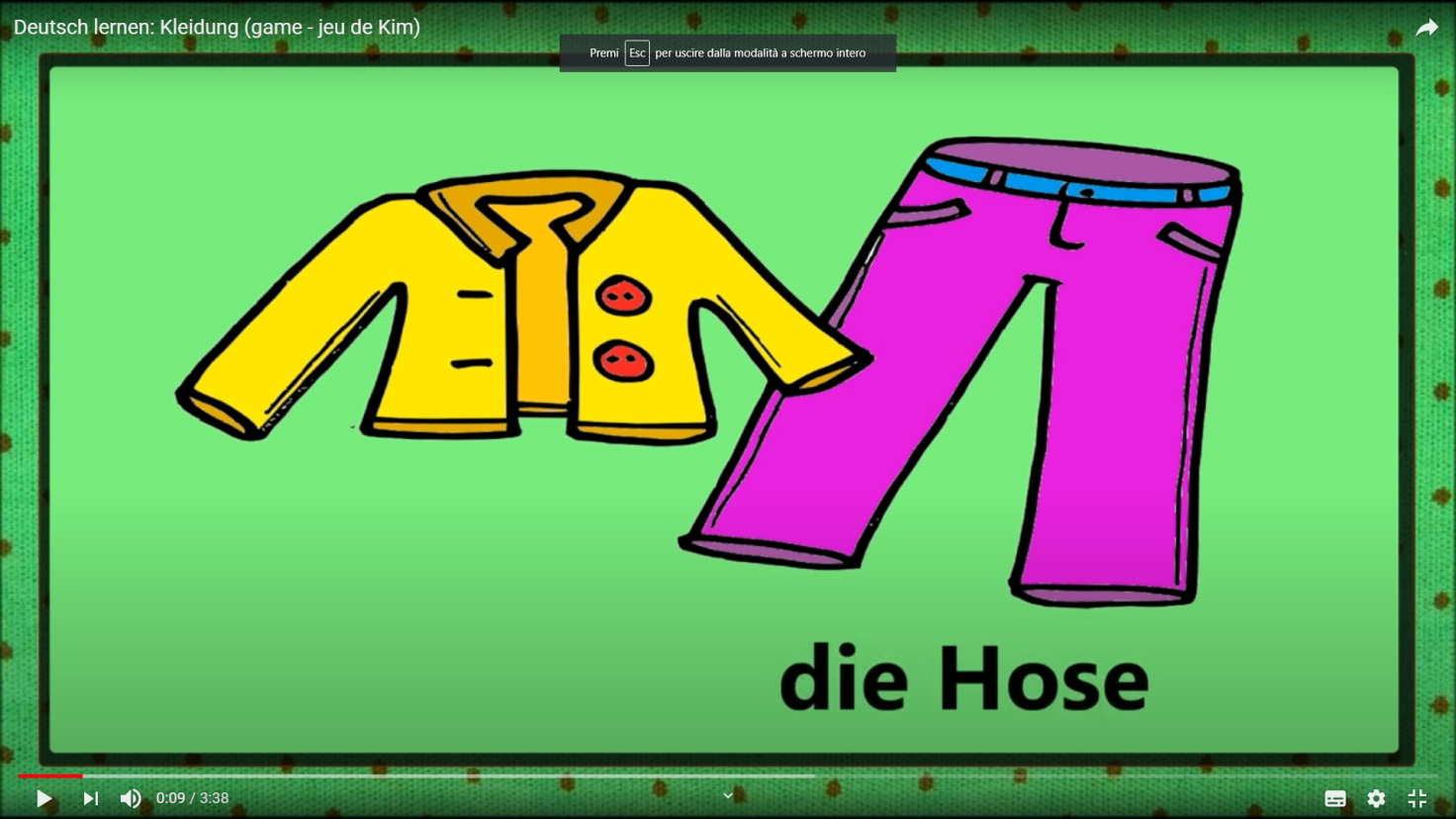 DONNERSTAG – provježbati zadatak na sljedećoj poveznici: https://wordwall.net/hr/resource/1805756/njema%c4%8dki-jezik/die-kleidung-2-klasse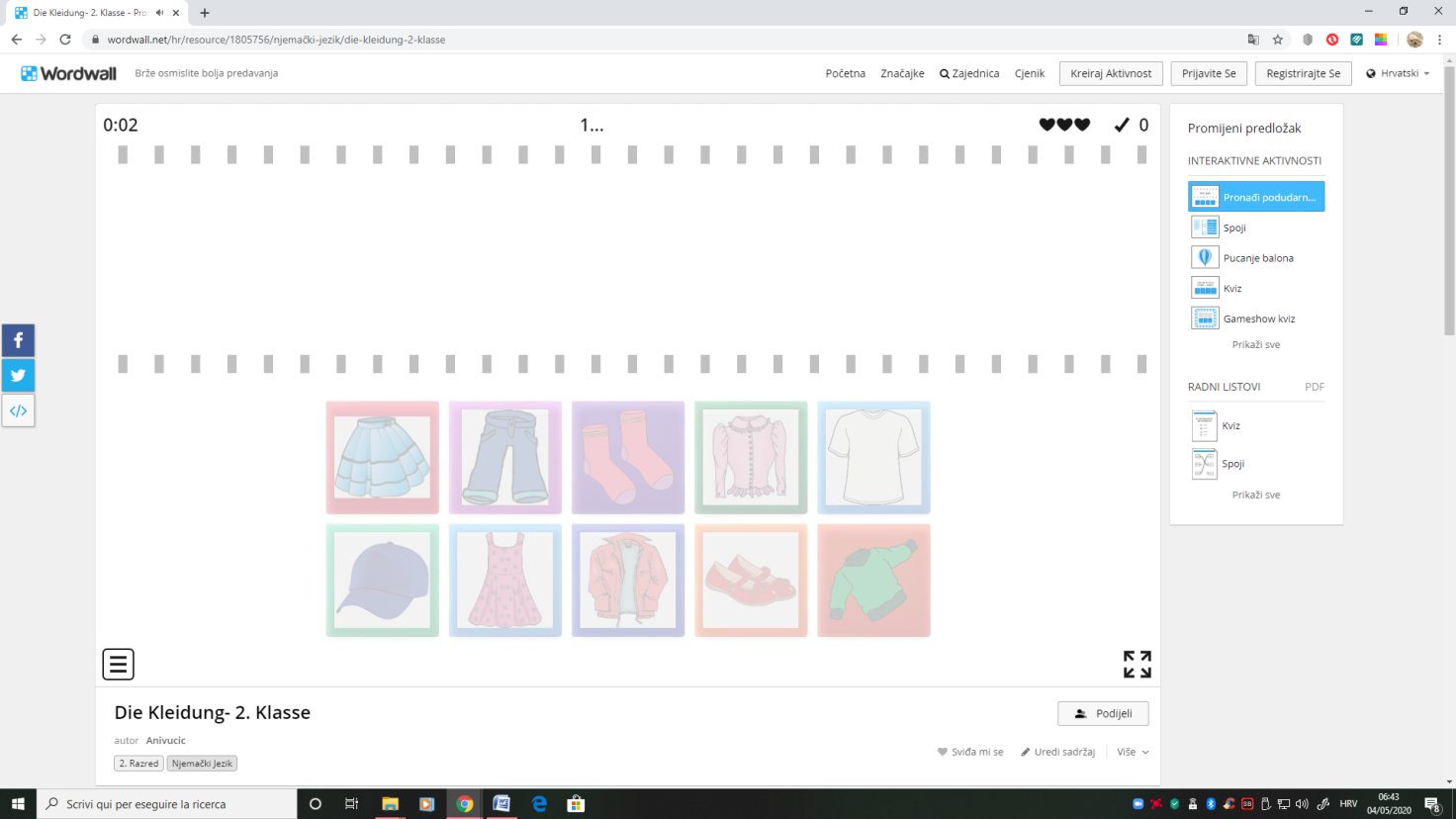 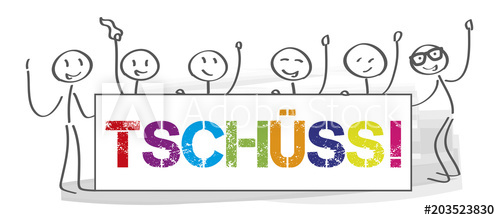 VAŠA FRAU MAJA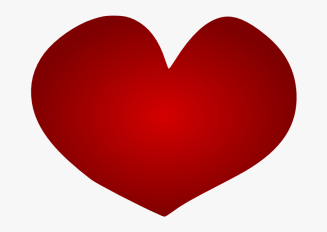 